Software and equipment used by members of the UnionDocument prepared by the Office of the Unionto be considered by the Technical Committee, the Administrative and Legal Committee, and the Council in 2020Disclaimer:  this document does not represent UPOV policies or guidance1. 	Requirements1.1	Members of the Union are invited to provide information on software/equipment for inclusion on the basis that it has been used for the purposes of plant variety protection.1.2	Information on the following should be provided by any member of the Union proposing software/equipment for inclusion in this document:Title of software/equipmentFunction (brief summary)Source and contact detailsCategory(ies) of use (see section 3, below)2. 	Procedure for inclusion of software/equipment2.1	Software/equipment proposed for inclusion in this document by members of the Union is, in the first instance, presented to the Technical Committee (TC).2.2	The TC will decide whether to:propose to include the information in the document;request further guidance from other relevant bodies (e.g. the Administrative and Legal Committee (CAJ) and the Technical Working Parties (TWPs)); orpropose not to include the information in the document. 2.3	In the case of a positive recommendation by the TC and, subsequently by the CAJ, the software/equipment will be listed in a draft of the document, to be considered for adoption by the Council.3. 	Categories of software/equipmentTo assist users, information on software/equipment is provided in the following categories:Administration of applicationsOn-line application systemsVariety denomination checkingDUS trial design and data analysisData recording and transferImage analysisBiochemical and molecular data4. 	Information on use by members of the Union4.1	A circular is issued to members of the Union on an annual basis, inviting them to provide information on their use of the software/equipment included in this document.4.2	The information on software/equipment use by members of the Union is indicated in the columns “Member(s) of the Union using the software/equipment” and “Application by user(s)”. With regard to the indication of “Application by user(s)”, members of the Union can indicate, for example, crops or types of crop for which the software/equipment is used.5.	DisclaimerThis document is intended to provide information on the use of software and equipment by members of the Union.  Neither UPOV nor the contributing Authority are responsible for the performance of the software or equipment.software and equipment used by members of the Union(a)	Administration of applications(b)	On-line application systems(c)	Variety denomination checking(d)	DUS trial design and data analysis(e)	Data recording and transfer(f)	Image analysis(g)	Biochemical and molecular data [End of document]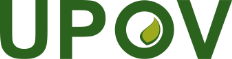 EInternational Union for the Protection of New Varieties of PlantsUPOV/INF/22/7 Draft 1Original:  EnglishDate:  August 10, 2020to be considered by correspondenceDRAFT(Revision)Note for Draft versionStrikethrough (highlighted in grey) indicates deletion from the text of document UPOV/INF/22/6.Underlining (highlighted in grey) indicates insertion to the text of document UPOV/INF/22/6.Date addedTitle of software/equipmentFunction (brief summary)Source & contact detailsUPOV member(s) using the softwareApplication by user(s)October 29, 2015Administrative dataDatabase for administrative data on plant varietiesFederal Plant Variety OfficeE-mail:  uwe.meyer@bundessortenamt.deDEAll speciesOctober 29, 2015MS Office Professional Plus 2010Applications management and databasePlant Breeders’ Rights UnitE-mail:  benzionz@moag.gov.ilILAll speciesOctober 29, 2015AccessSi.InaseDatabase managementInstituto Nacional de semillasE-mail: smoure@inase.uy UYAll speciesOctober 28, 2016Sword PtolemyIntellectual property case management system supporting:- PVR assessing and examining applications, and administrative tasks relating to applications and granting rights;-  Management of all records relating to these activities, including correspondence, documentation and transaction histories.Also see (b) below.http://intellect.sword-group.com/Home/PtolemyNZAll speciesNovember 2, 2018OracleDatabase managementCCAFRA-Institute for Seed and SeedlingsE-mail: marina.zoric@hcphs.hr HRAll speciesNovember 2, 2018Microsoft Office Excel  Database for monitoring the registration of plant varieties [Base de datos del seguimiento del trámite de registro de variedades vegetales]Servicio Nacional de Derechos Intelectuales - SENADIwww.propiedadintelectual.gob.ecECAll speciesNovember 1, 2019PrótonDatabase for administrative data on plant varietiesNational Plant Variety Protection Service (SNPC)E-mail: snpc@agricultura.gov.br BRAll speciesNovember 1, 2019Electronic program AVETISDatabase for administrative data on plant varietiesThe State Plant Service under the Ministry of Agriculture of the Republic of LithuaniaE-mail: info@vatzum.lt LTAll speciesDate addedTitle of software/equipmentFunction (brief summary)Source & contact detailsUPOV member(s) using the softwareApplication by user(s)October 29, 2015E- ApplicationElectronic application for the protection of plant varieties and approval including qualified electronic signatureFederal Plant Variety OfficeE-mail:  uwe.meyer@bundessortenamt.de DEAll speciesOctober 29, 2015PDF Application for the protection of plant varietiesInstituto Nacional de semillasE-mail:  smoure@inase.uyUYAll speciesOctober 28, 2016Office (Word)  and PDFE-application for the protection of plant varieties and approval including qualified electronic signatureOficina Nacional de Semillas.Registro de Variedades Vegetales.galizaga@ofinase.go.crCRAll speciesOctober 28, 2016eAkteElectronic system for processing and filing variety filesFederal Plant Variety OfficeE-mail:  uwe.meyer@bundessortenamt.deDEAll speciesOctober 28, 2016Sword PtolemyIntellectual property case management system supporting:-  PVR assessing and examining applications, and administrative tasks relating to applications and granting rights;-  Management of all records relating to these activities, including correspondence, documentation and transaction histories.Also see (a) above.http://intellect.sword-group.com/Home/PtolemyNZAll speciesNovember 1, 2019CultivarWeb- Electronic application system for the protection of plant varieties- Management of applications- Electronic signature- Fee administration National Plant Variety Protection Service (SNPC)E-mail: snpc@agricultura.gov.br BRAll speciesVATIS Electronic applications for Plant Variety Rights and for the National listing.  Language(s): Lithuanian and EnglishThe State Plant Service under the Ministry of Agriculture of the Republic of Lithuania:  info@vatzum.ltLTAll speciesDate addedTitle of software/equipmentFunction (brief summary)Source & contact detailsUPOV member(s) using the softwareApplication by user(s)October 29, 2015Variety denomination similarity Checking of variety denominations in national procedures according to phonetic rulesFederal Plant Variety OfficeE-mail:  uwe.meyer@bundessortenamt.de DEAll speciesOctober 28, 2016Sword AcseptoTrade mark and design search tool supporting the searching for prior use of proposed denominations.http://intellect.sword-group.com/Home/AcseptoNZAll speciesOctober 26, 2017Variety denomination similarityChecking of variety denominations in national procedures according to phonetic rules as a supplement to testingState Commission of the Russian Federation for Selection Achievements Test and ProtectionE-mail: gossort@gossort.com RUAll speciesDate addedTitle of software/equipmentFunction (brief summary)Source & contact detailsUPOV member(s) using the softwareApplication by user(s)October 29, 2015Register (DUS)Cultivation design, data capture, compilation of lists, distinctness program, COYD and COYU, description of varietyFederal Plant Variety OfficeE-mail:  uwe.meyer@bundessortenamt.de DEAll species October 29, 2015INFOSTASTStudy and analysis of resultsInstituto Nacional de semillasE-mail:  smoure@inase.uyUYAll speciesOctober 28, 2016SAS and RDesign and analysisKEAll speciesOctober 26, 2017Register (DUS)Cultivation design, data capture, compilation of lists, COYD and COYU, description of varietyAgricultural Research CentreE-mail : sordi@pmk.agri.eeEEAll speciesNovember 2, 2018Microsoft Access, and ExcelTrial design, statistical analysis. Making reports and variety descriptions.MicrosoftSESugar beet hybrids and hybrid componentsNovember 2, 2018SPSSStatistical analysis (not COYD)IBMSESugar beet hybrids and hybrid componentsDate addedTitle of software/equipmentFunction (brief summary)Source & contact detailsUPOV member(s) using the softwareApplication by user(s)October 29, 2015Reg.mobileMobile data capture with transmission of layout plan and data transfer to PC Federal Plant Variety OfficeE-mail:  uwe.meyer@bundessortenamt.de DEAll speciesOctober 29, 2015PANASONIC CF-U1 TOUGHBOOKData recordingCroatiaE-mail:  bojan.markovic@hcphs.hrHRMaizeOctober 29, 2015Motorola MC55A0 PDAField DUS tests data acquisitionPlant Breeders’ Rights UnitE-mail:  benzionz@moag.gov.ilILAll speciesOctober 28, 2016PANASONIC CF-U1TOUGHBOOKData recordingFinnish Food Safety AuthorityE-mail:  Kaarina.paavilainen@evira.fiFIMainly cross pollinated plantsOctober 26, 2017PANASONIC FZ-G1TOUGHPADData recordingSASAE-mail: Tom.Christie@sasa.gsi.gov.uk GBAll speciesDate addedTitle of software/equipmentFunction (brief summary)Source & contact detailsUPOV member(s) using the softwareApplication by user(s)October 29, 2015Image analysisAutomatic measurement of leaf characteristics in various plant speciesFederal Plant Variety Office E-mail: uwe.meyer@bundessortenamt.de DEEmployees of Federal Plant Variety Office October 26, 2017IMAGINAutomatic measurement of leaf characteristics in various plant speciesBiomathematics and Statistics ScotlandE-mail: a.roberts@bioss.ac.uk GBPea, parsnip, brassicasNovember 1, 2019STATSIMGAutomatic measurement of leaf characteristicsNational Plant Variety Office E-mail: martin.tlaskal@ukzuz.cz;  david.hampel@ukzuz.czCZOilseed Rape, PeaDate addedTitle of software/equipmentTitle of software/equipmentFunction (brief summary)Source & contact detailsUPOV member(s) using the softwareApplication by user(s)October 29, 2015NTSYSpc (version 2.21m)Multivariate data analysis programMultivariate data analysis programApplied Biostatistics, Inc.KRClustering analysis for  DNA marker development